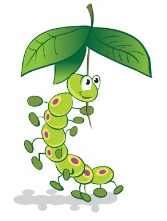 8. UNCOLLECTED CHILDREN In the event that a child is not collected by an authorised adult at the end of a session/day, the setting puts into practice agreed procedures. These ensure the child is cared for safely by an experienced and qualified practitioner who is known to the child. We will ensure that the child receives a high standard of care in order to cause as little distress as possible.ProceduresParents of children starting at the preschool are asked to provide the following information:Who has parental responsibilityHome address and contact telephone numberPlace of work, address and telephone number (if applicable)Information about any person who does not have legal access to the childA unique code word (for unknown people collecting child)If a child is not collected at the end of the session we will carry out the following procedure: The parents will be contacted on numbers heldIf parents cannot be contacted, the emergency contact numbers will be calledThe keyworker will stay with the child ensuring that they do not leave the premises and reassure them ( Two members of staff stay with the child )Staff under no circumstances will go and look for the parent/carer or take the child homeIf the setting are unsuccessful in contacting a named person after 30 minutes the local authority children services will be contactedThe following procedures are followed after contact is made with the local authority children service:The setting will follow the procedures provided via children servicesIf advised to take the child to the local police station, Social care and the police will take responsibility for reuniting the child with the familyTwo members of staff will accompany the child to the local police station using a public vehicle (taxis), staff do not use their own vehicles. Once the child is safely at the police station staff no longer hold responsibility for the child, responsibility will be held via the police and social careA full written report of the incident will be recorded in the incident fileThe registering body ( Ofsted ) will be notified of the incidentWe reserve the right to charge parents for the additional hours worked by the staff, in addition to the cost of travel expensesMulti, Agency, Safeguarding, Hub (M.A.S.H) contact number:01403 229900Full day care, out of hour’s duty officer contact number:0330 222 6664Ofsted contact number:0300 0123 1231
This policy was adopted by the Manager of Caterpillars Pre-school on 24th April, 2016 …………………………………………………………Name of signatory:	Catherine Clark                                                                             Role of signatory:	Manager